Region 2 1A/2A MeetCoaches-The 2023 THSWPA Region 2 1A/2A Powerlifting Meet will be held at Bosqueville High School on Saturday, February 25. Below is the schedule, along with some other information that you may needAdmission: $5.00Checks for the lifter fees need to be made out to Bosqueville ISD.  The fee is $35 per lifter. No refund if your lifter fails to make weight. If paying with cash, please have exact change. Must pay prior to meet or morning of meet. NO IOU’s.  PLEASE DO NOT INCLUDE MEAL MONEY WITH ENTRY FEES.Location:		         	 Bosqueville High School, 7636 Rock Creek Rd, Waco, TX 76708Early Weigh-In Date:         	Friday, February 24, 2023	Early Weigh-In Time:		5:00 pm-6:30 pm	Weigh-In Date:	        		Saturday, February 24, 2023Weigh-In Time:		 	6:00 am-7:30 amJudges Meeting:	    	7:45 amCoaches Meeting:	    	8:00 amNational Anthem:	    	8:25 amBars Loaded:		  	8:30 am3 PLATFORMS - 2 FLIGHTSWe will take a 30 MINUTE LUNCH BREAK AFTER EACH PLATFORM HAS FINISHED WITH LAST BENCH.WE WILL NOT START DEAD LIFT UNTIL SUB TOTALS ARE POSTED.JUDGES WILL BE ENFORCING UNIFORM RULES.PLEASE READ YOUR RULE BOOK.Following are some reminders that might be helpful.-Bring the State and Regional release forms, drug testing affidavits, and eligibility forms to Weigh-in.- Bring any scholarship applications (must be seniors, 1 application per school).The last qualifying date will be Saturday, February 18, 2023.  All judges MUST be certified for a last qualifying meet.  All results from the last qualifying date must be sent to me by midnight, February 18, 2023.  Weight class declarations must be made by 4:00 p.m. on Monday, February 20, 2023.  If I do not hear from you and you have a lifter who is in the top 12 in two weight classes she will be placed in the heavier weight class.   Also, at this date and time, each school becomes responsible for the entry fee for each lifter they have qualified.-Lifters must be weighed nude or in underwear and/or bra. Jewelry, glasses, metal, hair accessories, wet hair, and any clothing not previously stated are strictly forbidden. If a question exists regarding weight of undergarments, the lifter may be requested to reweigh in the nude.-There will be no one allowed in the weigh-in area except Weigh-In Officials.-Lifters who rank in the top twelve totals or reach the Regional qualifying total at an Invitational Meet, for their weight class in each region and in each classification (4A-I, 4A-II,3A-I, 3A-II, 2A/A) will qualify for Regional Meets. Rankings are listed and certified by the T.H.S.W.P.A. Regional Directors. The top 2 lifters per weight class in each classification will advance to the State Meet, along with any lifters who meet the State Qualifying Total at the regional meet.- Lifters may only compete in the weight class in which they qualify at the official weigh-in at all meets including Invitational, Regional and State. At the Regional and State meets, lifters must compete in their declared and qualified weight class. Failure to make proper weight will eliminate the lifter from all competition.-A lifter who qualifies for the Regional Meet may qualify for the State Meet by 1) either finishing first or second in her weight class, or 2) by posting a qualifying total for her class as follows. Regional Qualifying totals 				State Qualifying totals97.5 - 515 						97.5 - 550105.5 - 585 						105.5 - 625114.5 - 635 						114.5 - 675123.5 - 675 						123.5 - 725132.5 - 720 						132.5 - 775148.5 – 775						 148.5 - 800165.5 - 785 						165.5 - 825181.5 – 810						 181.5 - 850198.5 – 830						 198.5 - 875220.5 – 865						 220.5 – 900259.5 - 890 						259.5 - 925SHW – 915						 SHW – 950MEAL DEAL: Meals deals will be available for lunch. The meal will consist of a 2 Bush’s chicken tender rolls, chips, candy bar, & water for $8.00. Checks made out to Bosqueville ISD as well..Regional Meet tee shirts, sweat tops/jackets will be available to purchase through Fine Designs. Contact me at ghardcastle@dublinisd.net or 254-592-5699 if you have questions about the meet. Coach Mike Finnell is the contact at Bosqueville HS mike.finnell@bosquevilleisd.org or 254-537-2162Greg HardcastleTHSWPA  Region 2 Director Division 2 & 3Dublin HS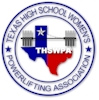 